Rönnängs FF Boll & Bus      		            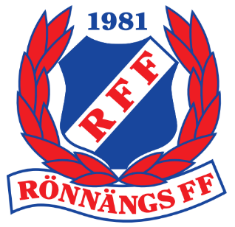 Uppgifter om barnet:Kontaktinformation föräldrar: Ni får lägga ut information om barnet på Rönnängs FF hemsida och laget.se eller liknande.
Hur har ni hittat till Rönnängs FF’s Boll & Bus?Någon i familjen har varit aktiv i klubben tidigareVia Rönnängs FF’s hemsida/facebookPostersGenom kompisar / vännerAnnat (skriv hur) ………………………………………………………………………………………Förnamn:Efternamn:Efternamn:Efternamn:Efternamn:Personnummer: Personnummer: Personnummer: Hemtelefon:Hemtelefon:Adress:Adress:PostnummerPostnummerOrtFörnamn:Efternamn:Efternamn:Efternamn:Efternamn:Personnummer:Personnummer:Personnummer:Mobiltelefon:Mobiltelefon:Mailadress:Mailadress:Mailadress:Mailadress:Mailadress:Adress:  Adress:  Postnummer:Postnummer:Ort:Förnamn:Efternamn:Efternamn:Efternamn:Efternamn:Personnummer:Personnummer:Personnummer:Mobiltelefon:Mobiltelefon:Mailadress:Mailadress:Mailadress:Mailadress:Mailadress:Adress:  Adress:  Postnummer:Postnummer:Ort: